Постигнув свой трудный и единственно возможный путь, человек находит себя. В этом заключается весь смысл его жизни. Без этого все остальное бессмысленно. В этом постижении и заключается главная цель существования человека. – В. Белинский.     Когда я пришла работать в школу учителем немецкого языка, первое что я сделала, задала себе вопрос, как сделать свои уроки более интересными, увлекательными, как добиться того, чтобы учащиеся прочно усваивали языковой материал. Ведь хорошо известно, как трудно вызвать и затем поддерживать интерес к изучению немецкого языка, которому большую конкуренцию составляет английский язык, востребованность которого, конечно  же, неоспорима.Перечитала много литературы: книги, журналы, очерки, а также высказывания великих  людей надеясь найти ответ на этот вопрос.Мой труд был ненапрасным. В словах В.А. Сухомлинского «Игра – это огромное светлое нежное, через которое в духовный мир ребенка вливается живительный поток  представлений и понятий об окружающем мире. Игра – это искра, зажигающая огонек пытливости и любознательности»  мне показалось достаточно ответа на вопрос, который меня волновал. Тем более понятие «Игра» для меня было очень близким (ведь в недавнем прошлом я  спортсменка и являюсь мастером спорта СССР по легкой атлетике, чемпионкой России по марафонскому бегу). А спорт это тоже игра. Использование  метода игровой деятельности позволяет формировать как личностные, предметные и метапредметные результаты. Все это способствует реализации системно-деятельностного подхода в обучении, согласно стандартам 2 поколения.В своей практике я использую все виды   игр, которые сама составляю.Языковые (фонетические, лексические, грамматические) например: а) Следы. Цель – закрепление числительных до 12.Ход игры. Ученики должны идти по следам вперед  и произносить счет до 12  «eins, zwei…..» и в обратном порядке    „zwolf ,elf……»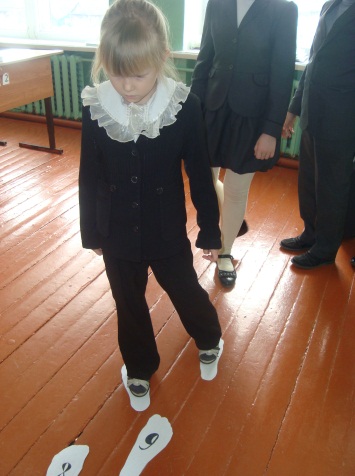 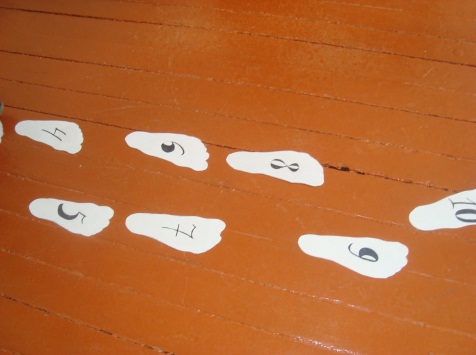 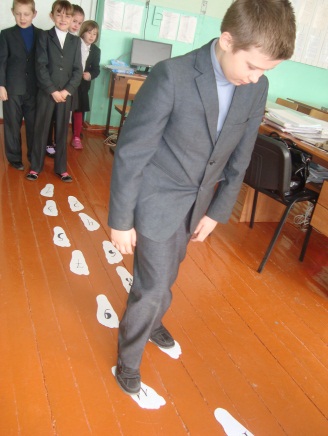 б) «Ratet mal».Цель – закрепление лексики по  теме «Новые сказочные фигуры».Ход игры. На доске прикреплены рисунки со сказочными героями и рядом их имена на немецком языке,  а ученики должны угадать   «Was passt zusammen? Ist das…?» 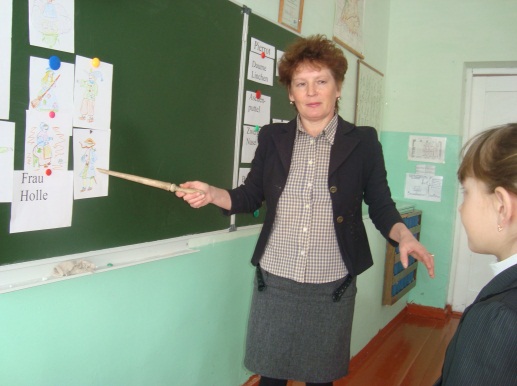 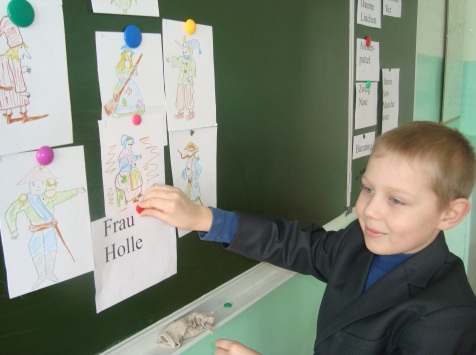 с) Собрать слово. Цель –  проверка усвоения лексики. Ход игры. На листке написаны  (вперемешку)  слоги  слов.  За определенное время нужно их соединить, а потом прочитать получившиеся слова.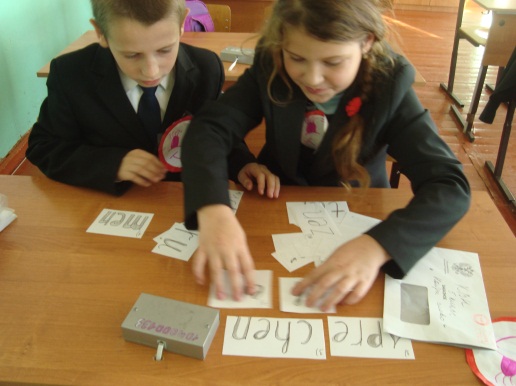 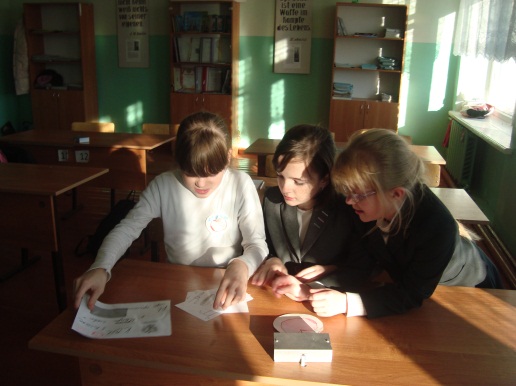    д.) Отгадать кроссворд.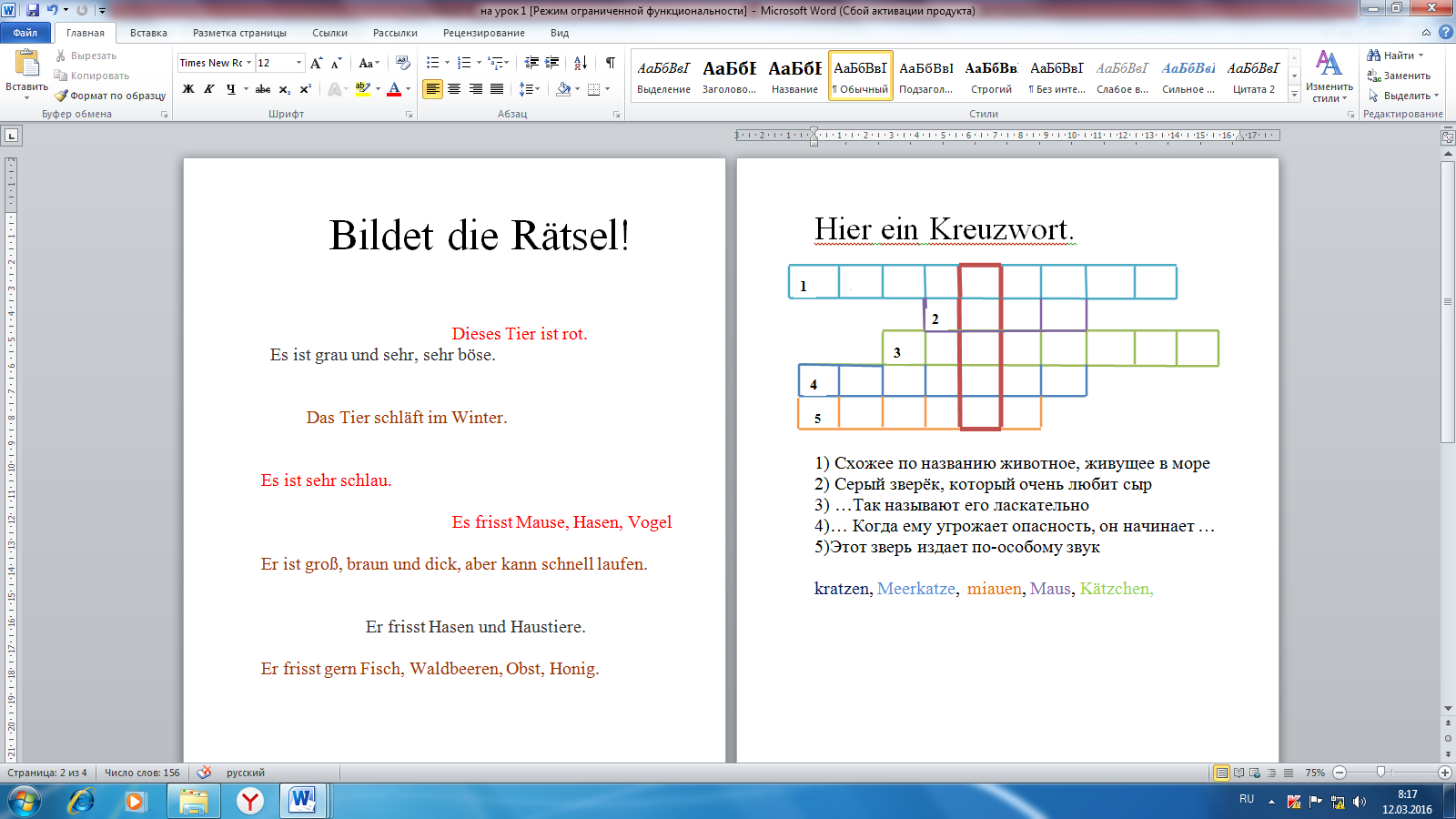 1) Схожее по названию животное, живущее в море;2) Серый зверёк, который очень любит сыр;3) …Так называют его ласкательно;4)… Когда ему угрожает опасность, он начинает …; 5)Этот зверь издает по-особому звук;(kratzen, Meerkatze,  miauen, Maus, Kätzchen)-подсказки.А также речевые игры,  направленные в определенной речевой деятельности (монологической речи, диалогической речи, ролевые игры). Особо хочется отметить использование  ролевых игр, которые на уроках немецкого языка моделируют реальные ситуации общения и дальнейшее их применение в жизни. Например, ситуация «В магазине», «На улице»,  «Знакомство».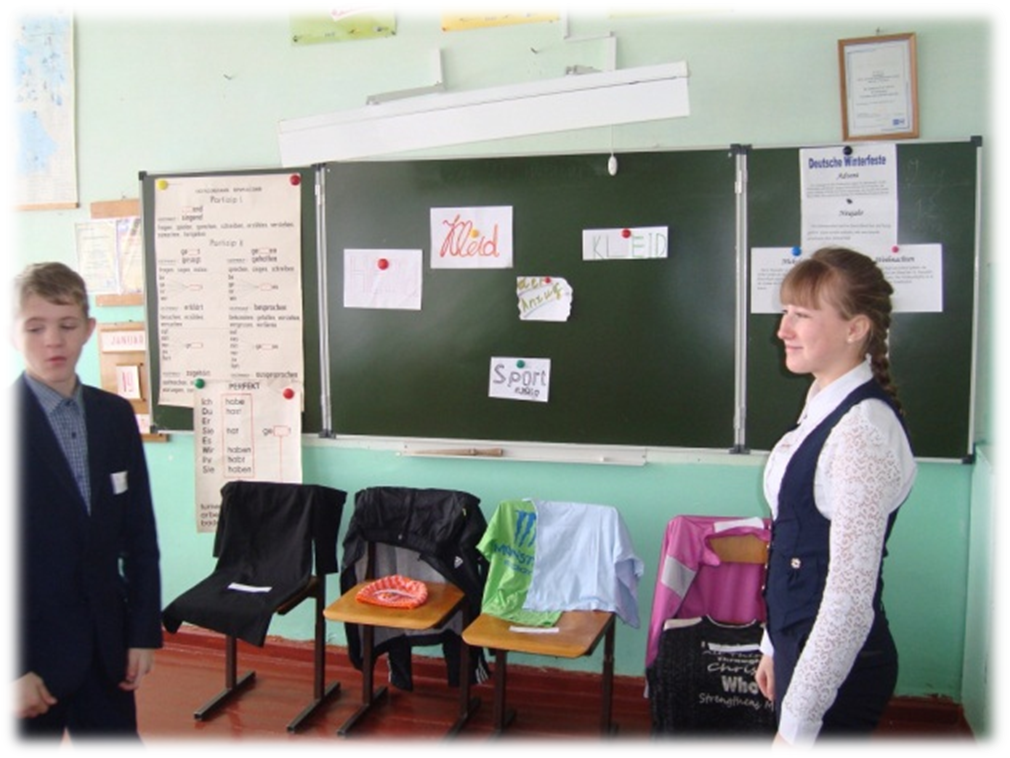 Использование метода игровой деятельности помогает детям  в повышении мотивации  в изучении немецкого языка и укрепляет позитивное отношение к предмету. А значит:1.Изменяет мышление  отдельного учащегося         2.Меняет взаимоотношения  учеников в классе. 3.Способствует слаженной работе в коллективе.4.Позволяет развивать творческие способности учеников.